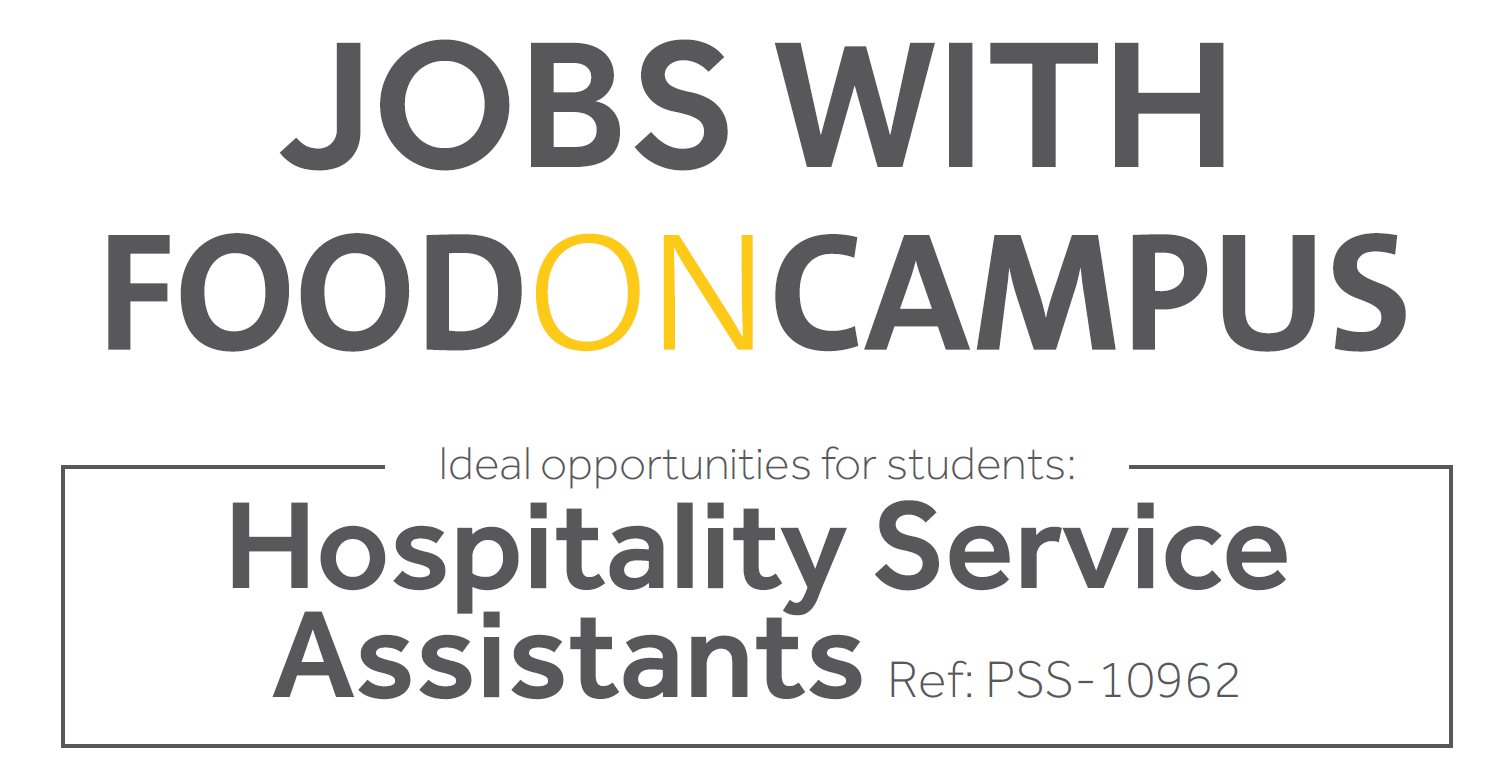 Applicant NameContact Number Summary of availability to work:Summary of availability to work:Summary of availability to work:Earliest start time availableLatest finish time availableMondayTuesdayWednesdayThursdayFridaySaturdaySunday